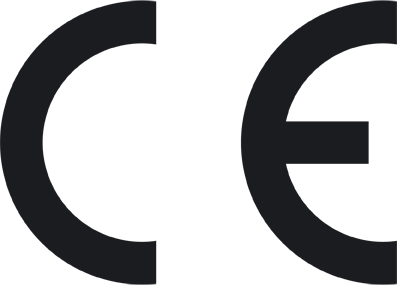 ap facader a/s, Industrivej 35, 9700 Brønderslev17DS/EN 14351-1:2006 + A1:2010FacadedørSapa SFB 2074Beregnet til bygninger	Vindlast	C3 	Vandtæthed	7B 	Højde	-npd 	Akustisk ydeevne	-npd 	Termisk transmissionskoefficient (U-værdi)	- rammedør på 1230 x 2180 mm med 2 stk. standardruder	1,6 *	- pladedør på 1230 x 2180 mm	1,2 *	Strålingsegenskaber	- standardrudens solfaktor (g-værdi):	0,60 *	- standardrudens lystransmission (Lt-værdi):	79 % *	Lufttæthed	2 	npd	no performance determined (ingen ydeevne fastlagt)dørens aktuelle U-værdi oplyses ved henvendelse til ap facader a/s jf. DS/EN 14351-1:2006 + A1:2010